Бушуйская основная школа- филиал муниципального  бюджетного общеобразовательного учреждения «Кириковская средняя школа»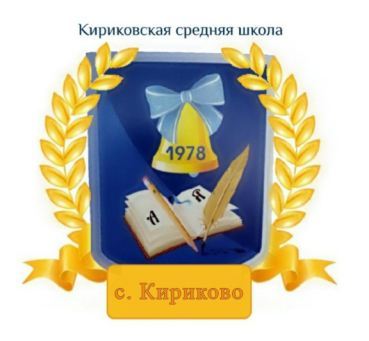 РАБОЧАЯ ПРОГРАММАпо предмету «Физическая культура» для учащихся 1 класса Бушуйская основная школа- филиал муниципального  бюджетного общеобразовательного учреждения «Кириковская средняя школа»Составил:                                         Мухамедрахимова Маргарита Шамилевна2019-2020 учебный годПояснительная записка        Настоящая рабочая программа составлена на основании основанной общеобразовательной программы начального общего образования Бушуйская основная школа-филиал  муниципального бюджетного общеобразовательного учреждения «Кириковская средняя школа», учебного плана Бушуйская основная школа-филиал муниципального бюджетного общеобразовательного учреждения «Кириковская средняя школа»  на 2019-2020 учебный год,  положения о рабочей программе педагогического работника муниципального казенного образовательного учреждения «Кириковская средняя общеобразовательная школа» от 30 мая 2019 года       Рабочая программа по Физической культуре составлена на основе Программы общеобразовательных  учреждений. Физическая культура. 1-4 классы. В.А. Лях, М.,«Просвещение», 2008, учебника «Физическая культура» 1-4 классы, В.Я. Лях, М.,«Просвещение» 2014 г. Рабочая программа по физической культуре 1 класс. Составитель Патрикеев А.Ю. М. ВАКО. Программа рассчитана на 66 часов в 1 классе, из расчёта – 2 учебных часа в неделю. Задачи предмета «Физическая культура» в средней школе: - укрепление здоровья, содействие гармоническому физическому развитию; - обучение жизненно важным двигательным умениям и навыкам; - развитие двигательных (кондиционных и координационных) способностей; - приобретение необходимых знаний в области физической культуры и спорта; - воспитание потребности и умения самостоятельно заниматься физическими упражнениями, сознательно применять их в целях отдыха, тренировки, повышения работоспособности и укрепления здоровья; - содействие воспитанию нравственных и волевых качеств, развитие психических процессов и свойств личности.            Система физического воспитания, объединяющая урочные, внеклассные и внешкольные формы занятий физическими упражнениями и спортом создаёт максимально благоприятные условия для раскрытия и развития не только физических, но и духовных способностей ребёнка, его самоопределения 2. Планируемые результаты освоения предмета. Личностные результаты:  - включают в себя воспитание российской гражданкой идентичности, чувства патриотизма и уважения к Отечеству, чувства ответственности перед Родиной, уважения государственных символов (герба, флага. Гимна);  - формирование гражданской позиции активного и ответственного члена российского общества, осознающего свои конституционные права и обязанности, уважающего закон и правопорядок, обладающего чувством собственного достоинства, готовность к служению Отечеству, его защите;  - формирование мировоззрения, соответствующему современному уровню развития  науки и общественной практики, основанного на диалоге культур и различных форм общественного сознания, осознание своего места в  поликультурном мире; формирование основ саморазвития и самовоспитания в соответствии с общечеловеческими ценностями и идеалами гражданского общества; готовность и способность к самостоятельной, творческой и ответственной деятельности; формирование толерантного сознания и поведения в поликультурном мире; формирование навыков сотрудничества со сверстниками, взрослыми и детьми младшего возраста в разных видах деятельности; формирование нравственного сознания и поведения на основе усвоения общечеловеческих ценностей; формирование готовности и способности к образованию и самообразованию; формирование эстетического отношения к миру; принятие и реализация ценности здорового и безопасного образа жизни, потребность в физическом совершенствовании; - формирование бережного и ответственного отношения к физическому и психологическому здоровью ( как собственному так и других людей); формирование осознанного выбора будущей профессии и возможности реализации собственных жизненных планов» формирование экологического мышления, понимания влияния социально-экономических процессов на состояние природной и социальной среды; формирование ответственного отношения к созданию семьи на основе осознанного принятия ценностей семейной жизни. Метапредметные результаты:  Включают в себя умение самостоятельно определять цели  деятельности и составлять планы деятельности;  - умение самостоятельно осуществлять, контролировать и корректировать деятельность;  - умение использовать ресурсы для достижения целей, выбирать эффективные стратегии;  - умение продуктивно общаться и взаимодействовать в совместной деятельности, эффективно разрешать конфликты, учитывать позиции и интересы других участников деятельности;  - владение навыками познавательной, учебно–исследовательской и проектной деятельности; способность и готовность к самостоятельному поиску методов решения задач, к самостоятельной информационно – познавательной деятельности, умение работать с информацией;  - умение использовать средства информационных и коммуникационных технологий (ИКТ);  - умение определять назначение и функции различных социальных институтов; умение самостоятельно принимать решения и оценивать их;  -умение чётко и ясно излагать свою точку зрения;  - владение навыками познавательной рефлексии как осознания совершаемых действий и мыслительных процессов, их результатов  оснований, границ своего знания и незнания.   Предметные результаты: Включают в себя умение использовать - разнообразные формы и виды физкультурной деятельности для организации здорового образа жизни, в том числе подготовки к задаче комплекса «Готов к труду и обороне» (ГТО);  - овладение способами контроля индивидуальных показателей здоровья, умственной и физической работоспособности, общего физического развития и развития физических качеств;  - владение физическими упражнениями разной функциональной направленности, использование их различной деятельности;  - овладение техническими приёмами и двигательными действиями базовых видов спорта с помощью их активного применения в игровой и соревновательной деятельности;  - умение излагать факты истории развития физической культуры, характеризовать её роль и значение в жизнедеятельности человека, связь с трудовой и военной деятельностью;  - способность оказывать посильную помощь и моральную поддержку сверстникам при выполнении учебных заданий, доброжелательно и уважительно объяснять ошибки и способы их устранения;  - умение организовывать и проводить со сверстниками подвижные игры и соревнования, осуществлять их объективное судейство;  - умение бережно обращаться с инвентарём и оборудованием, соблюдать требования техники безопасности;  - умение организовывать и проводить занятия физической культурой с разной целевой направленностью, подбирать для них физические упражнения  и выполнять их с заданной дозировкой нагрузки;  - умение характеризовать физическую нагрузку по показателю частоты пульса, регулировать её напряженность во время занятий  по развитию физических качеств;  - развитие навыков взаимодействия со сверстниками по правилам проведения подвижных игр и соревнований;  - умение в доступной форме объяснять правила (технику) выполнения двигательных действий, анализировать и находить ошибки, эффективно их исправлять;  - умение подавать строевые команды, вести счёт при выполнении общеразвивающих упражнений;  - умение находить отличительные особенности в выполнении двигательного действия разными учениками, выделять отличительные признаки и элементы;  - умение выполнять акробатические и гимнастические комбинации на высоком уровне, характеризовать признаки технического исполнения;  -умение выполнять технические действия из базовых видов спорта, применять их в игровой и соревновательной деятельности;  - умение применять их в игровой и соревновательной деятельности;  - умение применять жизненно важные двигательные навыки и умения различными способами, в различных изменяющихся, вариативных условиях. 3. Содержание учебного предмета. Знания о физической культуре. Организация и проведение  самостоятельных занятий спортивной подготовкой. Здоровье и здоровый образ жизни. Понятие о физической культуре личности. Основные формы и виды физических упражнений. Адаптивная физическая культура. Способы регулирования нагрузок. Особенности урочных и неурочных форм занятий физическими упражнениями. Основы организации двигательного режима. Понятие телосложения и характеристика его основных типов. Современное олимпийское и физкультурно-массовое движение. Способы физкультурной деятельности Организация и проведение самостоятельных занятий физической культурой. Подготовка к занятиям физической культурой. Планирование занятий физической культурой. Оценка эффективности занятий физической культурой. Самонаблюдение и самоконтроль. Оценка эффективности занятий физкультурно—оздоровительной деятельностью.Физкультурно-оздоровительная деятельность Оздоровительные формы занятий в режиме учебного дня и учебной  недели. Индивидуальные комплексы адаптивной и корригирующей культуры. Комплексы силовой гимнастики, аэробики и шейпинга. 4. Тематическое планирование с указанием часов на освоение каждой темыМатериально-техническое обеспечение образовательного процессаКнигопечатная продукцияФедеральный государственный образовательный стандарт начального общего образования: текст с изм. И доп. На 2011 г., / М-во образования и науки Рос. Федерации. – М.: Просвещение, 2011. – 33 с.Примерные программы по учебным предметам. Начальная школа. В 2 ч. Ч.2. – 5-е изд., перераб. – М.: Просвещение, 2011. – 230 с.Лях В.И.  Рабочие программы по физической культуре. 1-4 классы: - М.: Просвещение, 2014.Лях В.И. Физкультура.  Учебник для учащихся 1-4 классов начальной школы. М.: Просвещение, 2016.Лях В.И. Физическая культура. Методические рекомендации 1-4 класс. М.: Просвещение, 2016.Технические средства обучения: ноутбук, проектор, акустическая система Учебно-практическое оборудование1. Стенка гимнастическая2. Мячи3. Палки гимнастические4. Скакалки5. Маты гимнастические6. Кегли7. Обручи8. Рулетка11. Лыжи с палками.Интернет ресурсы:1. .http://www.school.edu.ru/ - Российский образовательный портал 2. http://www.n-shkola.ru/  - Журнал «Начальная школа» 3. www.k-yroku.ru - Учительский портал 4. http://festival.1september.ru/  - Фестиваль педагогический идей «Открытый  урок»5. www.it-n.ru - Cеть творческих учителей6. http://interneturok.ru/ - Видео уроки по школьной программе7. http://nsc.1september.ru/ - Газета «Начальная школа» 8. http://nachalka.info/ - Уроки Кирилла и МефодияСОГЛАСОВАНО:Заместитель директора по учебно-воспитательной работе 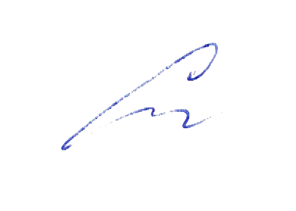 Сластихина Н.П.______«30» августа 2019 г.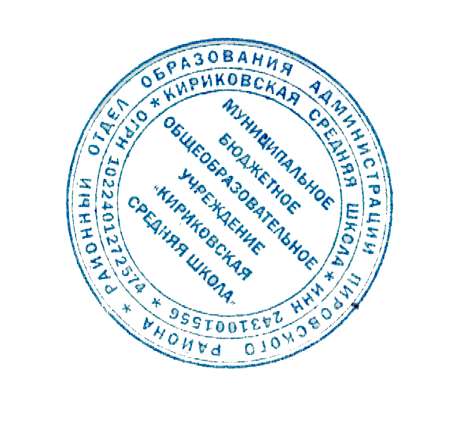 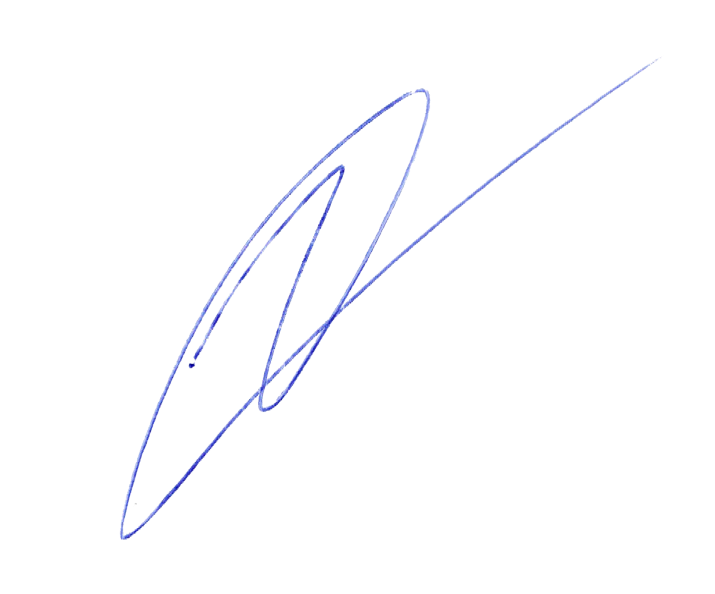 УТВЕРЖДАЮ:Директор муниципального бюджетного общеобразовательного учреждения «Кириковская средняя школа» Ивченко О.В. _______«30» августа 2019 г.Раздел программыКоличество часовЗнания о физической культуре1Способы физкультурной деятельностиВ процессе проведения уроковФизическое совершенствование:  1. Физкультурно-оздоровительная деятельность В процессе проведения уроков2.Спортивно-оздоровительная деятельность: Гимнастика с основами акробатики Лёгкая атлетика Лыжная подготовка Подвижные игры  Общеразвивающие упражнения 21161018В процессе проведенияОбщее количество часов66№ п/пТема урока Дата план Основы знаний о физической культуре, способы физкультурной деятельности – 1 ч.Основы знаний о физической культуре, способы физкультурной деятельности – 1 ч.Основы знаний о физической культуре, способы физкультурной деятельности – 1 ч.Основы знаний о физической культуре, способы физкультурной деятельности – 1 ч.1Вводный инструктаж по технике безопасности. Понятие о физической культуре.3.09Легкая атлетика – 7ч.Легкая атлетика – 7ч.Легкая атлетика – 7ч.Легкая атлетика – 7ч.2Правила по технике безопасности на уроках лёгкой атлетики. Ходьба обычная, на носках, на пятках. 4.093Урок - игра. Соревнование. Спортивный калейдоскоп. Сочетание различных видов ходьбы.10.094Обычный бег, бег с изменение направления движения. Бег в чередовании с ходьбой.11.095Бег с преодолением препятствий. Игра «С кочки на кочку».ОРУ.17.096Урок – игра. Спортивный марафон. Бег по размеченным участкам дорожки. ОРУ.18.097Челночный бег. Игра «Ястреб и утка». Понятие скорость бега.20.098Совершенствование навыков бега. Медленный бег до 3 мин.25.09Подвижные игры – 10 ч.Подвижные игры – 10 ч.Подвижные игры – 10 ч.Подвижные игры – 10 ч.9Урок- игра. Игры на закрепление и совершенствование навыков бега.27.0910Игры на закрепление и совершенствование развития скоростных способностей.2.1011Игры на закрепление и совершенствование навыков в прыжках.4.1012Урок-игра. Игры на закрепление и совершенствование метаний на дальность и точность.9.1013Игры на закрепление и совершенствование метаний на дальность и точность.11.1014Урок – путешествие. Упражнения на внимание. Подвижная игра «Охотники и утки».16.1015Ведение и  передача баскетбольного мяча.Подвижная игра «Круговая охота».18.1016Урок-игра. Подвижные игры с баскетбольным мячом. Подвижная игра «Передал — садись».23.1017Подвижные игры с баскетбольным мячом. Подвижная игра «Не давай мяча водящему».25.1018Ходьба, бег, прыжки, лазанье и ползание, ходьба на лыжах как жизненно важные способы передвижения человека. 6.11Гимнастика с элементами акробатики – 21 ч.Гимнастика с элементами акробатики – 21 ч.Гимнастика с элементами акробатики – 21 ч.Гимнастика с элементами акробатики – 21 ч.19Правила по технике безопасности на уроках гимнастики с элементами акробатики. Строевые команды. Построения и перестроения.  8.1120Урок- игра. Соревнование. Группировка, перекаты в группировке лежа на животе и из упора стоя на коленях.13.1121Группировка, перекаты в группировке лежа на животе и из упора стоя на коленях.15.1122Кувырок вперед в упор присев. Подвижная игра «Тройка».20.1123Урок- игра. Соревнование. Гимнастический мост из положения, лежа на спине.22.1124Стойка на лопатках. Игра «Через холодный ручей».27.1125Основные способы передвижения. Представление о физических упражнениях. 29.1126Урок – игра. Стойка на носках, на одной ноге (на полу и гимнастической скамейке)4.1227Передвижения по гимнастической стенке. Игра «Конники-спортсмены».6.1228Перелезание через гимнастического коня. Игра «Не урони мешочек».11.1229Урок – игра. Лазание по гимнастической скамейке. 13.1230Акробатические комбинации. Игра «Парашютисты».18.1231Урок – соревнование. Преодоление полосы препятствий с элементами лазанья и перелезания. 20.1232Основная стойка. Построение в шеренгу и колону по одному. Группировка.25.1233Урок-игра. Лазание по гимнастической стенке и канату.27.1234Лазание по гимнастической стенке и канату.15.0135Перелезание через горку матов. ОРУ в движении.17.0136Урок-игра. Лазание по гимнастической стенке и канату.22.0137Передвижение скользящим шагом.Игра «Салки на марше».24.0138Урок – игра Основные физические качества (сила, быстрота, выносливость).29.01Лыжная подготовка – 10 ч.Лыжная подготовка – 10 ч.Лыжная подготовка – 10 ч.Лыжная подготовка – 10 ч.39Техника безопасности при занятиях на лыжах. Лыжная строевая подготовка.31.0140Построение в шеренгу с лыжами в руках. Переноска и надевание лыж. Ступающий и скользящий шаг без палок и с палками.5.0241Урок -игра. Соревнование. Лыжные гонки. Построение в шеренгу с лыжами в руках. Переноска и надевание лыж.7.0242Разучивание скользящего шага.12.0243Передвижение скользящим шагом. Повороты переступанием на месте.14.0244Урок-игра. Соревнование. Игры на свежем воздухе. Передвижение скользящим шагом.19.0245Передвижение скользящим шагом.Игра «Салки на марше».21.0246Урок- игра. Игры по выбору учащихся. Передвижение скользящим шагом. «Салки на марше».26.0247Передвижение на лыжах ступающим и скользящим шагом. Игра «На буксире».28.0248Урок- игра. Соревнование. Игра «Финские санки». Передвижение на лыжах ступающим и скользящим шагом.4.03Легкая атлетика – 9 ч.Легкая атлетика – 9 ч.Легкая атлетика – 9 ч.Легкая атлетика – 9 ч.49Историческое путешествие «Зарождение древних Олимпийских игр».6.0350Историческое путешествие «Зарождение физической культуры на территории Древней Руси».11.0351ОРУ. Бег на 30 метров13.0352Бег на . Прыжки в длину с разбега.18.0353 Прыжки в длину с разбега.20.0354Бег. Метание на дальность.1.0455Прыжки со скакалкой. Подвижная игра «Кот и мыши».3.0456Прыжок в высоту. «Челночный» бег.8.0457 Кроссовая подготовка.10.04Подвижные игры – 8 ч.Подвижные игры – 8 ч.Подвижные игры – 8 ч.Подвижные игры – 8 ч.58Эстафеты с мячами. Игра «Бросай поймай» . Развитие координации.15.0459Игра «Третий лишний». ОРУ. Развитие выносливости.17.0460Эстафеты. ОРУ. Игра «Пятнашки». Развитие прыжковых качеств.22.0461Игра «Воробьи и вороны». Эстафеты. Развитие скоростно-силовых качеств.24.0462Игра «Воробьи и вороны». ОРУ. Развитие выносливости.29.0463Игры: «Лисы и куры», «Точный расчет».6.0564Эстафеты. Развитие скоростно-силовых качеств.8.0565Эстафеты. Развитие координации.13.0566Правила поведения при купании в водоемах во время  летних каникул.15.05